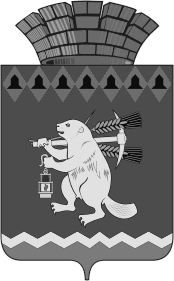 Администрация Артемовского городского округа ПОСТАНОВЛЕНИЕот 02.08.2022                                                                                         № 759-ПАО внесении изменений в Реестр муниципальных маршрутов регулярных перевозок в Артемовском городском округе  В соответствии с Федеральным законом от 6 октября 2003 года                       № 131-ФЗ «Об общих принципах организации местного самоуправления в Российской Федерации», Федеральным законом от 13 июля 2015 года                             № 220-ФЗ «Об организации регулярных перевозок пассажиров и багажа автомобильным транспортом и городским наземным электрическим транспортом в Российской Федерации и о внесении изменений в отдельные законодательные акты Российской Федерации», Постановлением Правительства Свердловской области от 28.11.2019 № 853-ПП «Об утверждении Порядка согласования установления или изменения муниципального маршрута регулярных перевозок либо межмуниципального маршрута регулярных перевозок, имеющего два и более общих остановочных пункта с ранее установленным соответственно муниципальным маршрутом регулярных перевозок либо межмуниципальным маршрутом регулярных перевозок», Положением об организации транспортного обслуживания населения на территории Артемовского городского округа, утвержденным постановлением Администрации Артемовского городского округа от 05.02.2016 № 125-ПА (с изменениями), принимая во внимание протокольное решение комиссии по обеспечению безопасности дорожного движения на территории Артемовского городского округа от 18.05.2022, письмо Министерства транспорта и дорожного хозяйства Свердловской области от 01.07.2022 № 13-01-81/4713 о согласовании изменения муниципального маршрута № 14, руководствуясь статьями 30, 31 Устава Артемовского городского округа, ПОСТАНОВЛЯЮ:Внести изменения в Реестр муниципальных маршрутов регулярных перевозок в Артемовском городском округе, утвержденный постановлением Администрации Артемовского городского округа от 12.07.2019 № 766-ПА, с изменениями, внесенными постановлениями Администрации Артемовского городского округа от 30.12.2019 № 1543-ПА, от 01.04.2022 № 317-ПА, изложив его в следующей редакции (Приложение).Постановление опубликовать в газете «Артемовский рабочий», разместить на Официальном портале правовой информации Артемовского городского округа (www.артемовский-право.рф) и на официальном сайте Артемовского городского округа в информационно - телекоммуникационной сети «Интернет» (www.artemovsky66.ru).3.  Контроль за исполнением постановления возложить на заместителя главы Артемовского городского округа Миронова А.И.Глава Артемовского городского округа                                             К.М. ТрофимовПриложение к постановлению Администрации                                                                                Артемовского городского округа от 02.08.2022 № 759-ПАПриложение к постановлению Администрации                                                                                Артемовского городского округа от 12.07.2019 № 766-ПАРеестр муниципальных маршрутов регулярных перевозок в Артемовском городском округеРегис-траци-онный номер мар-шрутаПоряд-ковый номер мар-шрутаНаимено-вание маршрутаНаименование промежуточных остановочных пунктов по маршрутуНаименование улиц, автомобильных дорог по маршрутуПротя-жен-ность мар-шрутаПорядок посадки и                                                         высадки  пассажировВид регуляр-ных перевозокХарактеристики транспортных средств (виды транспортных средств, классы транспортных средств, экологические характеристики транспортных средств, максимальный срок эксплуатации транспортных средств, характеристики транспортных средств, влияющие на качество перевозок), предусмотренные муниципальным контрактомМаксима-льное количество транспорт-ных средств каждого класса, которое допускается использо-вать для перевозок по маршрутуДата начала осуще-ствле-ния регу-лярных пере-возокНаименование, место нахождения (для юр. лица), ФИО, место жительства (для ИП), идентификацион-ный номер налогоплатель-щика1234567891011121113Артемовский – Сарафа -новог. Артемовский (Ленина,Узел связи, Лицей, Депо,Ж\д вокзал,п. Новостройка),с. Мостовское,с. Шогринское,с. Сарафаново,с. Лебёдкиног. Артемовский (ул. Ленина, пер. Сысолятина, ул. Физкультурников, ул. Ленина, ул. Мира,ул. Первомайская, ул. Чернышова, ул. Западная,ул. Пригородная, ул. Акулова,ул. Свободы,ул. Октябрьская,ул. Шмидта), 65К-0204000 . Артемовский-с. Мостовское; 65К-0205000 г. Артемовский -с.Шогринское; 65К-0202000 г. Артемовский-п.Зайково;65К-0202110 подъезд к с. Сарафаново от км 9+677 а/д «г.Артемовский-п. Зайково», 65К-0202130 Подъезд к д. Лебедкино-с. Бичур от км 30+282 а/д «г. Артемовский-п. Зайково»,с. Шогринское (пер. Производственный,ул. 8 Марта), с. Сарафаново(ул. Центральная)с. Лебёдкино(ул. Октябрьская)51 кмтолько в установленных остановочных пунктах по маршруту регулярных перевозокРегулярные перевозки по регулируемым тарифамавтобус, средний класссредний класс- 1ТС01.01.2020Муниципальное унитарное предприятие Артемовского городского округа «Загородный оздоровительный комплекс имени Павлика Морозова», 623771,Свердловская область, Артемовский район, поселок Сосновый Бор,ИНН 6602008912115Артемовский – Красно-гвардейскийг. Артемовский(Ж.д. вокзал, Сигнал, Депо, Лицей, Узел связи, Рынок, Почтовая, Молодежи, АТП, Лесная),п. Буланаш (Машинострои-телей, БМЗ, Театральная),с. Писанец,             п. Сосновый Бор (МУП ЗОК им. П.Морозова, п.Сосновый Бор) п.Красногвар-дейский (Химлесхоз, площадь ККЗ, Красногвардей-ская больница)г. Артемовский (ул. Октябрьская,ул. Свободы, ул. Акулова,ул. Пригородная, ул. Западная,ул. Чернышова, ул. Первомайская,ул. Мира, ул. Ленина,ул. Молодёжи, ул. Разведчиков,ул. К. Маркса, ул. Дзержинского), п. Буланаш (ул. Машиностроителей, ул. Первомайская),с. Писанец (ул. Трактовая),п. Сосновый Бор(ул. Мичурина, ул. Крупской, ул. Серова, ул. Войкова, ул. Панова), п. Красногвардейский(ул. Дзержинского, площадь ККЗ)49 кмтолько в установленных остановочных пунктах по маршруту регулярных перевозокрегулярные перевозки по регули-руемым тарифамавтобус, большой класс, средний классбольшой класс – 2 ТС, средний класс -1 ТС01.01.2020Муниципальное унитарное предприятие Артемовского городского округа «Загородный оздоровительный комплекс имени Павлика Морозова», 623771, Свердловская область, Артемовский район, поселок Сосновый Бор,ИНН 660200891314Ключи (ТЭЦ) – с. Мосто-вскоег. Артемовский (Артемовская ТЭЦ, Ключи, Магазин, Дальневосточ-ная, Советская, Карла Маркса, Бурсунка, Лесная, ЦЭММ, Кирова), п. Буланаш, (Машиностроителей, БМЗ, Театральная), г. Артемовский (Зауральская,   АТП, Молодежи, Почтовая, Ленина, Рынок, Узел  связи, Лесхоз, Спортивная, Лицей, Акулова, Депо, Сигнал,                 Ж\д вокзал, п. Новостройка), с. Мостовское г. Артемовский(ул. Достоевского,ул. Карла Маркса, ул. Дзержинского), п. Буланаш (ул. Машиностроителей,ул. Первомайская),г. Артемовский      ул. Разведчиков,ул. Молодёжи,ул. Садовая,  ул.  Почтовая,ул. Физкультурников,ул. Ленина,ул. Мира,ул. Первомайская,                      ул. Чернышова, ул. Западнаяул. Пригородная,ул. Акулова, ул. Свободы,ул. Октябрьская, ул. Шмидта), с.Мостовское (ул. Ленина),65К-0204000 Артемовский-с.Мостовское23,3только в установленных остановочных пунктах по маршруту регулярных перевозокрегулярные перевозки по регулируемым тарифамавтобус, средний класс,малый класссредний класс – 1ТС,малый класс – 1ТС11.07.2022Индивидуальный предпринимательМалых А.В. ИНН 6602062148504111Вокзал – Буланашг. Артемовский (Ж\д вокзал, Сигнал, Депо, Акулова, Лицей,Спортивная, Лесхоз, Узел связи, Рынок, Ленина, Молодёжи, АТП, Зауральская,             Карла Маркса, Советская, Бурсунка, Лесная, ЦЭММ, Кирова),п. Буланаш (Машинострои-телей, БМЗ, М. Горького,ДК Угольщиков,  Театральная, Лежнёвка, Белинского, Буланаш 1/2)г. Артемовский (ул.Октябрьская,ул. Свободы, ул. Акулова,                         ул.  Пригородная,                            ул. Западная, ул. Чернышова,                                    ул. Первомайская, ул. Мира, ул. Ленина, ул. Молодёжи, ул. Разведчиков,   ул. Карла Маркса, ул. Дзержинского), п. Буланаш (ул. Машиностроителей,ул. Победы, ул. Вахрушева,   ул. Кутузова, ул. Первомайская,                      ул. Белинского)19,9кмтолько в установленных остановочных пунктах по маршруту регулярных перевозокрегулярные перевозки по регули-руемым тарифамавтобус, малый класс, средний класссреднийкласс – 20 ТС,малый класс – 2 ТС11.07.2022Индивидуальный предпринимательМалых А.В. ИНН 6602062148505112Артемов-ский- Покровскоег. Артемовский (Ленина, Рынок, Узел связи, Лесхоз, Спортивная,Лицей, Акулова, Депо, Сигнал, Ж.д. вокзал, Сигнал, Акулова, Сметанина), с. Б.Трифоново,                            д. М.Трифоново,с. Покровское (Бурлаки, Озеро, Центр, Химдым, Соснята)г. Артемовский (ул. Ленина, пер. Сысолятина,ул.Физкультурников,ул. Ленина, ул. Мира,ул.Первомайская, ул. Чернышова, ул.Западная, ул. Пригородная, ул. Акулова, ул. Свободы, ул. Октябрьская,ул. Свободы, ул. Акулова), автомобильная дорога Артемовский-Реж, с. Б.Трифоново(ул. Советская), д. М. Трифоново (ул. Ленина), с. Покровское (ул. Ленина)25 кмтолько в установленных остановочных пунктах по маршруту регулярных перевозокрегулярные перевозки по регули-руемым тарифамавтобус, малый классмалый класс     - 3 ТС01.01.2020Индивидуальный предприниматель Попов А.В., ИНН660200144340  6114Артемов-ский–Мироновог. Артемовский (Ленина, Рынок, Узел связи, Лесхоз, Спортивная, Лицей,Акулова, Депо, Сигнал,                 Ж.д. вокзал, пер.Полярни-ков), поворот над. Лисава, поворот на п.Незевай,д. Родники,                с. Липино, с. Мироновог. Артемовский (ул. Ленина,ул.Физкультурников, ул. Мира,ул.Первомайская, ул. Чернышова,ул. Западная,              ул. Пригородная, ул. Акулова, ул. Свободы,  пер.Полярников), участок автомобильной дороги  Артемовский – Арамашево, с.Липино, с.Мироново (пер.Школьный)30 кмтолько в установленных остановочных пунктах по маршруту регулярных перевозокрегулярные перевозки по регули-руемым тарифамавтобус, средний класссредний класс – 1ТС01.01.2020Индивидуальный предприниматель Попов А.В., ИНН6602001443407116Артемовс-кий –Лебёд-киног. Артемовский (Ленина, Рынок, Узел связи, Лесхоз, Спортивная, Лицей, Акулова, Депо, Сигнал, Ж.д. вокзал, пер.Полярников, Новостройка),с. Мостовское, поворот на                д. Налимово,с. Шогринское, с. Лебёдкино,д. Антоново,с. Бичург. Артемовский (ул. Ленина, ул. Мира, ул. Первомайская,ул. Добролюбова, ул. Спортивная, ул. Акулова, ул. Свободы, ул. Шмидта), 5К-0204000 . Артемовский-с. Мостовское; 65К-0205000 г. Артемовский-с.Шогринское; 65К-0202000 г. Арте-мовский - п.Зайково; 65К-0202130 Подъезд к д. Лебедкино-с. Бичур от км 30+282 а/д «г. Артемовский-п. Зайково», с. Шогринское (пер.Производственный,       ул. 8 Марта), с. Сарафаново(ул. Центральная)с. Лебёдкино(ул. Октябрьская)с. Антоново, с. Бичур (ул. Октябрьская)49,8 кмтолько в установленных остановочных пунктах по маршруту регулярных перевозокрегулярные перевозки по регулиру-емым тарифамавтобус, малый классмалый класс – 1 ТС11.07.2022Индивидуальный предпринимательМалых А.В.,ИНН 6602062148508110Артемов-ский –Незевайг. Артемовский (Ленина, Рынок, Узел связи, Лесхоз, Спортивная, Лицей, Акулова, Депо, Сигнал, Ж.д. вокзал, пер. Полярников), поворот на д. Лисава, п. Незевайг. Артемовский (ул. Ленина, ул. Физкультурников, ул. Мира, ул. Первомайская, ул. Чернышова, ул. Западная,ул. Пригородная,ул. Акулова, ул. Свободы, ул. Октябрьская,пер. Полярников),участок автомобильной дороги Артемовский – Арамашево, п. Незевай24 км.только в установленных остановочных пунктах по маршруту регулярных перевозокрегулярные перевозки по регулируемым тарифамавтобус, малый классмалый класс – 1ТС01.01.2020Индивидуальный предпринимательПопов А.В., ИНН 660200144340